Hybrid split-arc partial-field volumetric modulated arc therapy: an improved beam arrangement for linear accelerator-based hippocampal-avoidance whole brain radiation therapySupplementary FileTable S1. Dose criteria of RTOG 0933 protocolFigure S1. Delineation of the hippocampus made on T1-weighted MRI axial sequence images with reference to the RTOG 0933 guidelines. A. Delineation of hippocampus begins at the inferior extent of the crescentic-shaped floor of the temporal horn of the lateral ventricle. The low-density grey matter was contoured on the low signals of the cerebrospinal fluid (CSF); B. Avoid delineating the grey matter (amygdaloid nucleus and hamulus) in the fimbriae that are located superomedial to the hippocampus; C. The anterior boundary of the hippocampus is defined by the anterior edge of the temporal horn, to distinguish the hippocampus from the T1-hypointense gray matter of the amygdala, lying anterior and superior to the hippocampus. The medial boundary of the hippocampus is defined by the “boomerang-shaped” uncus; D. The uncal recess of the temporal horn defines the anterior boundary of the hippocampus. The medial boundary of the hippocampus becomes defined by the medial edge of the uncal recess; E. Postero-cranially, the medial boundary of the hippocampus is defined by the lateral edge of the quadrageminal cistern; F. The hippocampus remains medial to the temporal horn of the lateral ventricle throughout its extent; G. The hippocampal tail remains posterior to the thalamus as it curves medially toward the splenium of the corpus callosum. The hippocampus is medially located relative to the lateral ventricle; H. The postero-cranial extent of the hippocampal tail is located antero-medially to the atrium of the lateral ventricle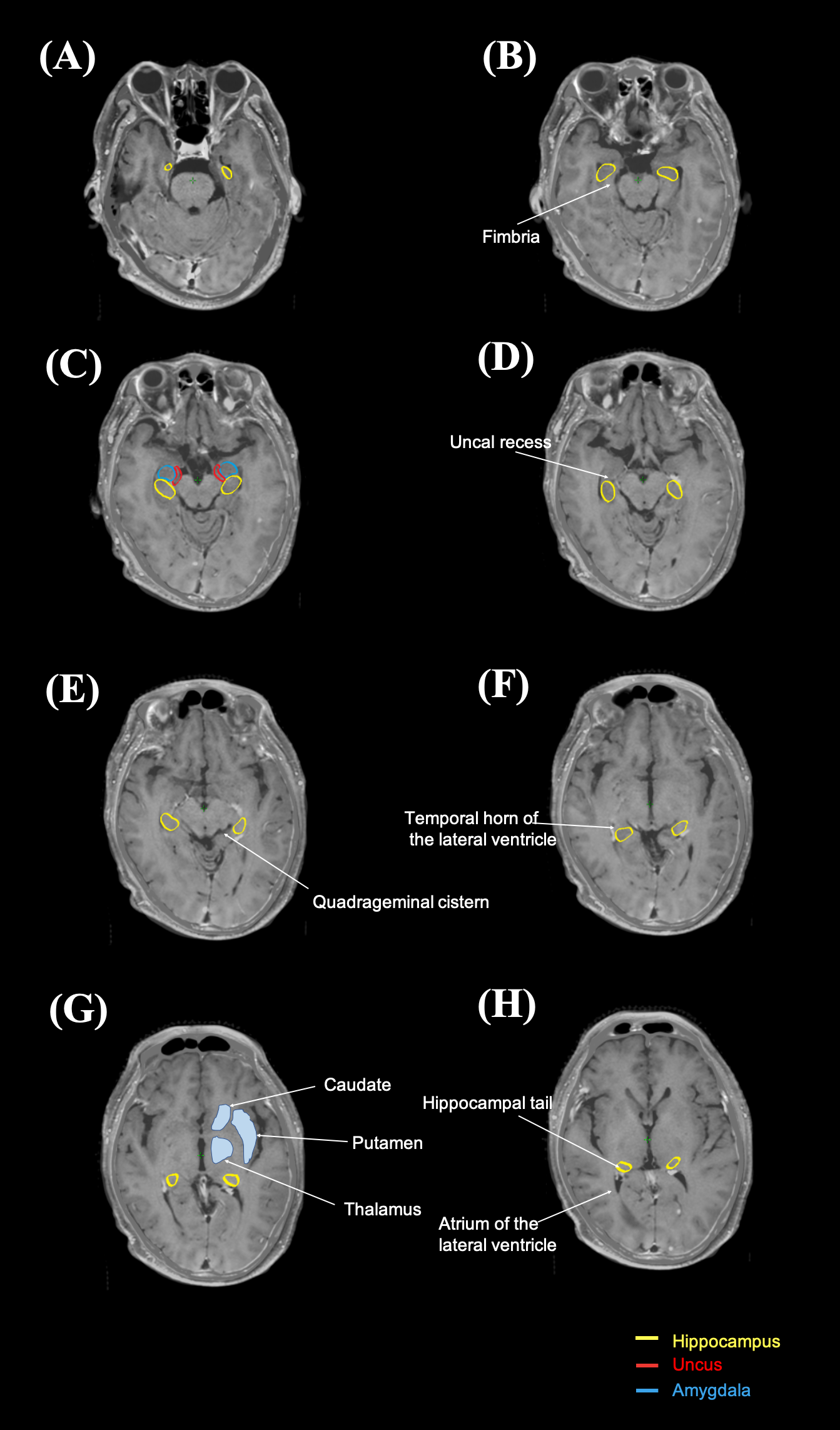 Table S2. Optimization objectives of major structures used in sapf-VMAT and Hsapf-VMATFigure S1. Beam arrangement of (A) sapf-VMAT and (B) Hsapf-VMAT. CCW — counterclockwise; CW — clockwise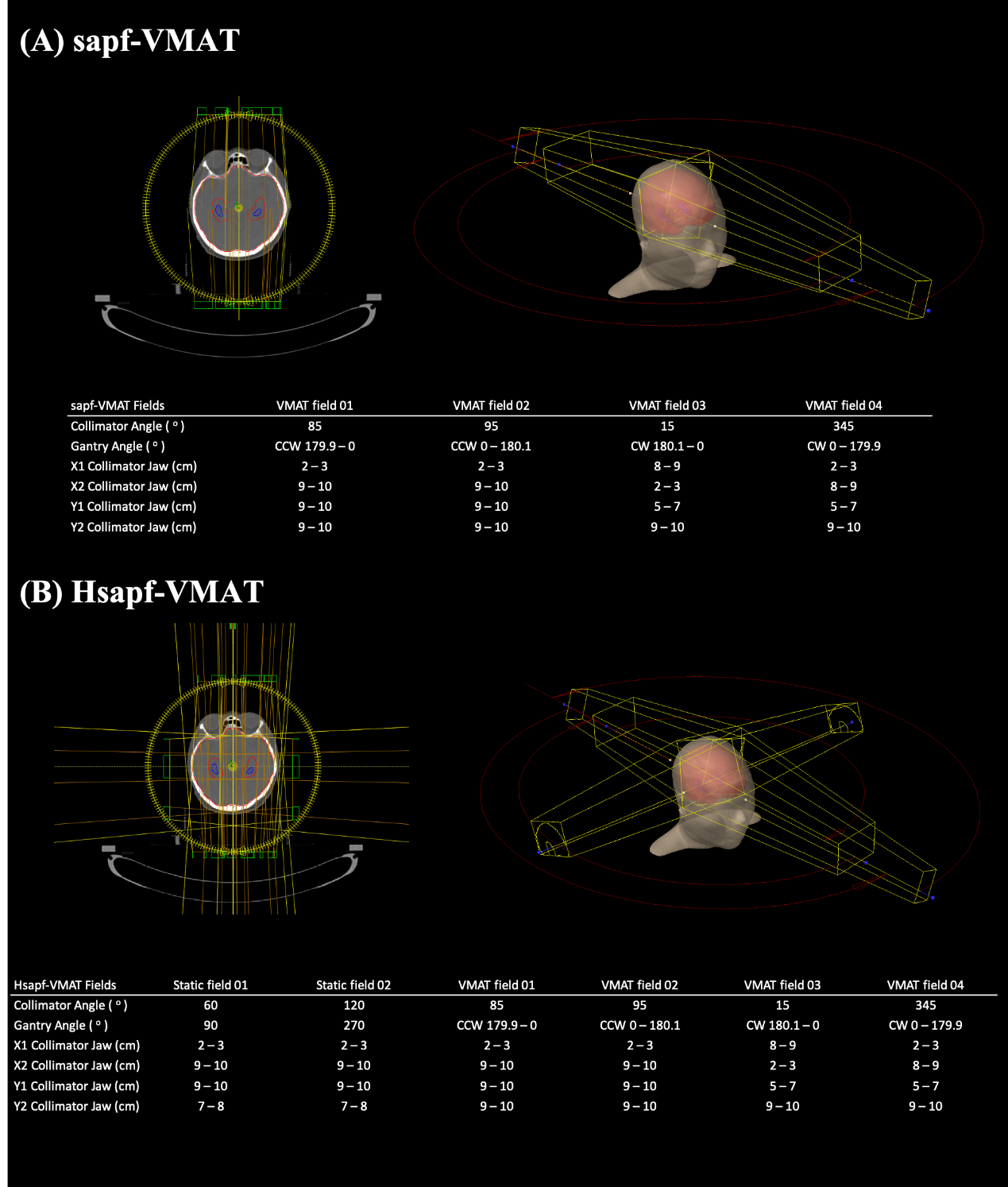 Figure S3. Left (A) and (B) right static fields have been employed in Hsapf-VMAT. The eyes and lenses were shielded by the X1 collimator jaw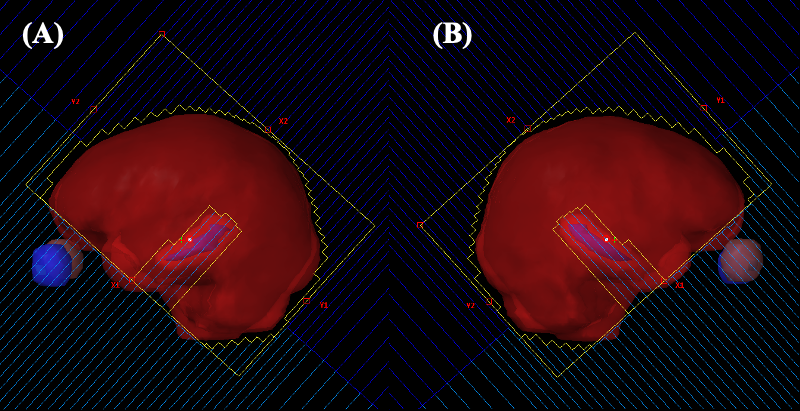 RTOG 0933 protocolPer protocolAcceptable variationUnacceptable deviationWhole brain PTVD2% < 37.5 GyD2% = 37.5 GyD2% > 40 GyWhole brain PTVD98% > 25 GyD98% < 25 GyV30 < 90%HippocampusD100% < 9 GyD100% = 10 GyD100% > 10 GyHippocampusDmax < 16 GyDmax = 17 GyDmax > 17 GyOptic nerves and optic chiasmDmax < 37.5 GyDmax = 37.5 GyDmax > 37.5 GyStructuresLimitVolume (%)Dose [cGy]PriorityWhole brain PTVUpper0330080Upper1315080Upper2312080Lower993030100HippocampusMean-80080Upper085080Upper090080Upper0135080Upper0136080Upper0137080Upper0138080Upper0139080Left eyeUpper1138080Upper2.5134580Right eyeUpper1140080Upper2.5136080Left lensUpper060080Upper0.154080Right lensUpper060080Upper0.154080Left optic nerveUpper0.5297080Upper1.5294080Right optic nerveUpper1305080Upper2302080Optic chiasmUpper0318080Upper1.5316580